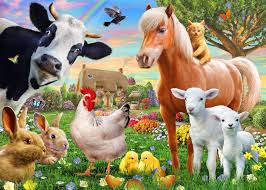 Any words in blue writing have a hyperlink so click on them to take you to the resources.Home Learning Expectations;We would expect your child to complete one activity daily from all of the above boxes e.g. a literacy task, a maths task, an ICT based task and a general task. Keep the activities short and fun to engage your child. The most important thing is to spend time with your child and talk about the activities. If you have any queries and wish to contact your child’s class teacher then please email directly.Mrs. Proctor - jproctor@rumneyprm.netPlease note;Parents should access the year group Twitter page and Schoop for information and school updatesIf possible, we ask that parents post at least one picture/message/email a week to show/outline how children have been engaging in home learningParents are encouraged to contact the class teacher for guidance and support if they are having difficulties accessing the home learning information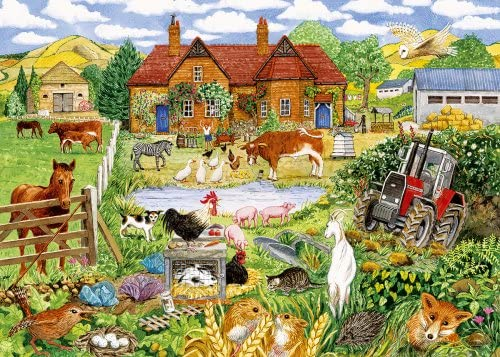 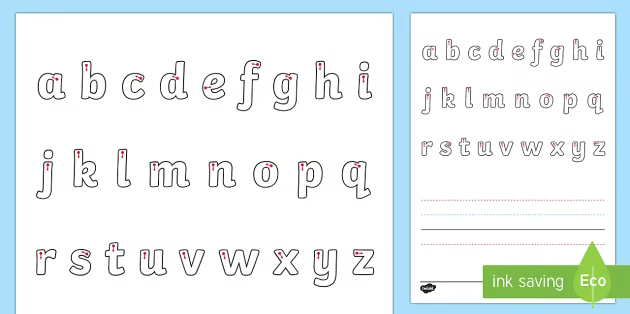 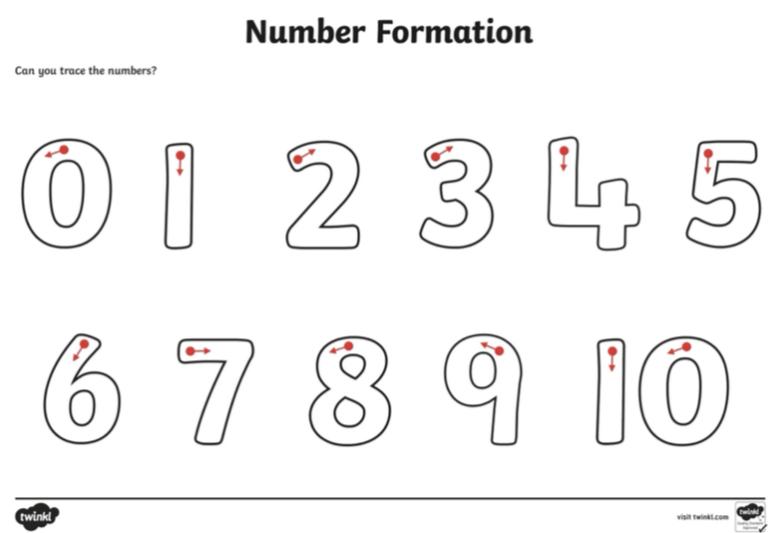     Rumney Primary School Nursery Home Learning 4/1/21 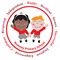 Spring Term Topic - ‘Down on the Farm’      Rumney Primary School Nursery Home Learning 4/1/21 Spring Term Topic - ‘Down on the Farm’  LiteracyShare farm stories together - read to your child and encourage your child to tell/retell the story using the picturesLearn/sing nursery rhymes together e.g. ‘The Farmer’s in the Den’, ‘Old Mac Donald has a Farm’ and ‘Five Little Ducks Went Swimming One Day’Practise making marks, e.g. straight lines, curved lines, zig-zags to improve pencil control Write their first name by over writing, copying and then writing from memory (ensuring correct letter formation see below) Play ‘I spy’ using the farm picture - see belowPractise identifying letter sounds (s, a, t, p, i, n, c/k, e, h, r, m, d)Jolly Jingles - learn the songs and identify the letter sounds Maths Count to 10 and then 20 forwards (and backwards from 10)Recognise numbers to 10 and then 20 https://www.pexels.com/search/farmSay ‘one more’ and ‘one less’ than given numbers Roll a dice and match the number with farm animal noises e.g. if you roll a 4 then oink 4 timesPlay shops with real coins - paying for real items from the kitchen cupboard Sing number songs, e.g. 1 Little, 2 Little, 3 in the BarnyardPractise forming numbers to 10ICT based (tablet/computer)www.topmarks.co.uk website - set to ‘early years’ games in the drop down barwww.phonicsbloom.com Phase 1 activities, e.g. ‘What’s Behind the Door?’ and ‘Match Sounds’https://www.bbc.co.uk/teach/school-radio/nursery-rhymes-songs-index/zhwdgwx A huge selection of Nursery rhymes and songs to sing along to and learnUse the Paint program to draw pictures of farm animals and practise mark makingYou Tube ‘Jack Hartman count to 10 with my Friends’ videoGeneral Follow us on Twitter (Twitter Account: @RumneyprmNurse1) for regular updates and learning jobs Put on their coat independently and zip it upPlay simple turn taking games, e.g. Snap, throwing a ball into a bucketBuild pens/enclosures for the farm animals using construction kits, e.g. Lego, Duplo Practise snipping paper with scissors and then cut around simple shapesPractise throwing and catching a ball Look out for any messages sent out via the Schoop app (Schoop ID: 10411)